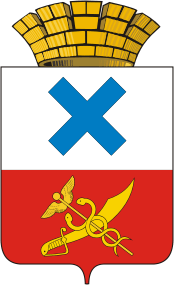 ПОСТАНОВЛЕНИЕ администрации Муниципального образованиягород Ирбитот  21   мая  2020 года  № 735-ПАг. ИрбитОб утверждении Порядка предоставления субсидий юридическим лицам в целях возмещения недополученных доходов,  сложившихся в связи  с ограничением деятельности предприятий сферы общественного питания на территории Муниципального образования город Ирбит  на фоне мер, направленных на прекращение распространения новой коронавирусной инфекции (2019-nCoV)        В соответствии с Федеральным законом от 06.10.2003 № 131-ФЗ «Об общих принципах организации местного самоуправления в Российской Федерации», Федеральным законом от 31.03.2020 года № 103-ФЗ «О внесении изменений в Федеральный закон «О приостановлении действия отдельных положений Бюджетного кодекса Российской  Федерации и установлении особенностей исполнения  федерального бюджета в 2020 году», со статьей       78 Бюджетного кодекса Российской Федерации, постановлением Правительства Российской Федерации от 06.09.2016 № 887 «Об общих требованиях к нормативным правовым актам, муниципальным правовым актам, регулирующим предоставление субсидий юридическим лицам (за исключением субсидий государственным (муниципальным) учреждениям), индивидуальным предпринимателям, а также физическим лицам - производителям товаров, работ, услуг», с Указом Губернатора Свердловской области от 18.03.2020 года № 100-УГ «О введении на территории Свердловской области режима повышенной готовности принятии дополнительных мер по защите населения от новой короновирусной инфекции (2019-nCoV), постановлением главы Муниципального образования город Ирбит от 22.04.2020 года № 71-ПГ «Об утверждении Плана первоочередных мер поддержки организаций и субъектов малого и среднего предпринимательства Муниципального образования город Ирбит, оказавшихся в зоне риска в связи с угрозой распространения новой короновирусной инфекции (2019-nCoV)»,  руководствуясь статьями 6, 27  Устава Муниципального образования город Ирбит, администрация Муниципального образования город ИрбитПОСТАНОВЛЯЕТ:       1.Утвердить Порядок предоставления субсидий юридическим лицам в целях возмещения недополученных доходов,  сложившихся в связи  с ограничением деятельности предприятий сферы общественного питания на территории Муниципального образования город Ирбит  на фоне мер, направленных на прекращение распространения новой коронавирусной инфекции (2019-nCoV)  (Приложение № 1).       2. Утвердить состав комиссии по отбору претендентов на предоставление субсидий юридическим лицам в целях возмещения недополученных доходов,  сложившихся в связи  с ограничением деятельности предприятий сферы общественного питания на территории Муниципального образования город Ирбит  на фоне мер, направленных на прекращение распространения новой коронавирусной инфекции (2019-nCoV)  (Приложение № 2).3.  Начальнику отдела организационной работы и документообеспечения администрации  Муниципального образования город Ирбит И.В. Панкрашкиной разместить настоящее постановление на сайте  администрации Муниципального образования город Ирбит. 4.Контроль за исполнением  настоящего постановления возложить на  заместителя главы администрации Муниципального образования город Ирбит Н.В. Волкову.Глава Муниципальногообразования город Ирбит                                                                           Н.В. ЮдинПриложение № 1                                                                    к постановлению администрации                                                                                                                                                                                                         Муниципального образования                                                                    город Ирбит                                                                   от  21 мая 2020 года  № 735 -ПАПорядок предоставления субсидий юридическим лицам в целях возмещения недополученных доходов,  сложившихся в связи  с ограничением деятельности предприятий сферы общественного питания на территории Муниципального образования город Ирбит  на фоне мер, направленных на прекращение распространения новой коронавирусной инфекции (2019-nCoV)1. Настоящий порядок определяет правила предоставления субсидий юридическим лицам в целях возмещения недополученных доходов,  сложившихся в связи  с ограничением деятельности предприятий сферы общественного питания на территории Муниципального образования город Ирбит  на фоне мер, направленных на прекращение распространения новой коронавирусной инфекции (2019-nCoV)  (далее - субсидии).2. Предоставление субсидий осуществляется за счет средств бюджета Муниципального образования город Ирбит (далее – местного бюджета) в пределах бюджетных ассигнований, предусмотренных на указанные цели. 3. Главным распорядителем как получателем бюджетных средств местного бюджета, предусмотренных для предоставления субсидий в соответствии с настоящим порядком, является администрация Муниципального образования город Ирбит (далее - администрация).4. Субсидии предоставляется на безвозмездной и безвозвратной основе, носит целевой характер и не может быть использована на иные цели.5. Право на получение субсидий имеют организации, не относящиеся к субъектам малого и среднего предпринимательства, уставной деятельностью которых является предоставление услуги общественного питания населению, учредителем которых является Муниципальное образование город Ирбит (далее – организация).          6. Субсидии предоставляются на возмещение недополученных доходов организации, сложившихся в связи  с ограничением  деятельности предприятий сферы общественного питания на территории Муниципального образования город Ирбит на фоне мер, направленных на прекращение распространения новой коронавирусной инфекции (2019-nCoV).                                                                                7. Субсидии предоставляются организациям, соответствующим следующим требованиям на первое число месяца, предшествующего месяцу, в котором планируется заключение соглашения:1)  отсутствие просроченной задолженность по возврату в местный бюджет субсидий, бюджетных инвестиций, предоставленных в том числе в соответствии с иными правовыми актами, и иная просроченная задолженность перед бюджетом бюджетной системы Российской Федерации, местным бюджетом;   2) организация  не должна находиться в процессе реорганизации, ликвидации,  банкротства;3) деятельность организации не должна быть приостановлена в порядке, предусмотренном законодательством Российской Федерации; 4) организации не должны являться иностранными юридическими лицами, в том числе местом регистрации которых является государство или территория, включенные в утверждаемый Министерством финансов Российской Федерации перечень государств и территорий, предоставляющих льготный налоговый режим налогообложения и (или) не предусматривающих раскрытия и предоставления информации при проведении финансовых операций (оффшорные зоны) в отношении таких юридических лиц (далее - офшорные компании), а также российскими юридическими лицами, в уставном (складочном) капитале которых доля участия оффшорных компаний в совокупности превышает 50 процентов;5) неполучение организацией на первое число месяца, предшествующего месяцу, в котором планируется заключение соглашения о предоставлении субсидии, средств из местного бюджета в соответствии с иными нормативными правовыми актами на те же цели, на которые предоставляется субсидия.8. Предоставление субсидии осуществляется на основании результатов отбора заявок организаций. 9.Организатором проведения отбора является администрация. 10. Заявки на участие в отборе принимаются в рабочие дни по адресу: город Ирбит, ул. Революции, д. 16, кабинет № 29 до 26 мая. 11. Для участия в отборе организации представляют в администрацию заявку на участие в отборе, содержащую информацию о сумме  недополученных доходов,  сложившихся в связи  с ограничением деятельности предприятий общественного питания на территории Муниципального образования город Ирбит  на фоне мер, направленных на прекращение распространения новой коронавирусной инфекции (2019-nCoV)  по форме согласно приложению № 1 к настоящему Порядку с приложением к ней:1) копий учредительных документов, свидетельства о  государственной регистрации, свидетельства о постановке на учет в налоговом органе;2) документов, подтверждающих полномочия лица на осуществление действий от имени организации (копия документа о назначении или об избрании физического лица на должность, в соответствии с которым такое физическое лицо обладает правом действовать от имени организации) (далее – руководитель);3) доверенности на осуществление действий от имени организации в случае, если заявка на получение субсидии подписана лицом, не являющимся руководителем.12. Копии предоставляемых документов заверяются руководителем или уполномоченным лицом в соответствии с действующим законодательством Российской Федерации.13. Документы, представленные организацией для участия в отборе, поступившие позже установленного срока, не рассматриваются. 14. Ответственность за достоверность предоставляемых документов и сведений несет руководитель организации. 15. Документы, указанные в пунктах 7,11 настоящего Порядка представляются в администрацию на бумажном носителе в одном экземпляре. 16. Процедура  отбора  осуществляется комиссией по отбору претендентов на предоставление субсидий юридическим лицам в целях возмещения недополученных доходов,  сложившихся в связи  с ограничением деятельности предприятий сферы общественного питания на территории Муниципального образования город Ирбит  на фоне мер, направленных на прекращение распространения новой коронавирусной инфекции (2019-nCoV)   (далее – комиссия) путем рассмотрения документов, указанных в пунктах 7,11  настоящего Порядка,  поступивших от организации.17. Комиссия в течение десяти рабочих дней от даты окончания приема заявок, указанной в пункте 10 настоящего Порядка оформляет  свое решение по результатам отбора в виде протокола,  содержащего информацию:1) о допуске либо об отклонении заявки;2) о заключении соглашения с организацией, прошедшей отбор.18. Решение об отклонении заявки к участию в отборе принимается комиссией в случае несоответствия организации требованиям, установленным в                  пункте 7 настоящего Порядка, непредоставления организацией в полном объеме документов, указанных в пункте 11 настоящего Порядка, либо в случае наличия в представленных документах недостоверных или неполных сведений, а также при предоставлении документов для участия в отборе позже установленного срока. 19. Администрация на основании результатов отбора в соответствии с решением комиссии в течение десяти рабочих дней с момента оформления протокола, указанного в пункте 17 настоящего Порядка, заключает с организацией соглашение о предоставлении субсидии (далее – соглашение) в соответствии с настоящим Порядком и типовой формой, установленной Финансовым управлением администрации Муниципального образования город Ирбит. 20. Размер субсидии определяется как произведение величины минимального размера оплаты труда по состоянию на 1 января 2020 года (12 130 рублей) на количество работников организации по состоянию на 1 апреля 2020 года. 21. Субсидия перечисляется получателю субсидии на счёт, указанный в соглашении, в сроки, установленные соглашением. 22. Получатель субсидии несет ответственность за достоверность и своевременность данных, предоставляемых в администрацию для получения субсидии.23. Администрация и  органы муниципального финансового контроля Муниципального образования город Ирбит осуществляют обязательные проверки соблюдения получателем субсидии условий, целей и порядка их предоставления.            24. В случае выявления администрацией или органами муниципального финансового контроля Муниципального образования город Ирбит нарушения получателем субсидии условий, целей и порядка их предоставления, а также фактов неправомерного получения субсидий субсидия подлежит возврату в местный бюджет в течение тридцати календарных дней со дня получения получателем субсидии требования о её возврате. Требование о возврате субсидии направляется администрацией получателю субсидии в течение пятнадцати рабочих дней с даты оформления акта проверки.           25. В случае несоблюдения получателем субсидии срока её возврата получатель субсидии уплачивает неустойку, размеры и порядок расчета которой устанавливаются соглашением о предоставлении субсидии. 26. Несоблюдение получателем субсидии срока возврата субсидии является основанием для принятия администрацией мер по взысканию с получателя субсидии суммы подлежащей возврату в местный бюджет субсидии и неустойки в судебном порядке.27. Получатель субсидии осуществляет возврат субсидии в местный бюджет также в случаях:1) отказа администрации или органа муниципального финансового контроля Муниципального образования город Ирбит в проведении ими проверки;2) отказа в предоставлении специалистам администрации или органам муниципального финансового контроля Муниципального образования город Ирбит документов, необходимых для проведения проверки.          28. При невыполнении требований о возврате субсидии в указанный срок администрация принимает меры по взысканию подлежащей возврату в местный бюджет субсидии в судебном порядке.29. Суммы возвращенных субсидий подлежат зачислению в доход местного бюджета.                                                                   Приложение № 2                                                                    к постановлению администрации                                                                                                                                                                                                         Муниципального образования                                                                    город Ирбит                                                                   от 21 мая 2020 года  № 735-ПАСостав комиссиипо отбору претендентов на предоставление субсидий юридическим лицам в целях возмещения недополученных доходов,  сложившихся в связи  с ограничением деятельности предприятий сферы общественного питания на территории Муниципального образования город Ирбит  на фоне мер, направленных на прекращение распространения новой коронавирусной инфекции (2019-nCoV)  ЗАЯВКА
на получение субсидий юридическим лицам в целях возмещения недополученных доходов,  сложившихся в связи  с ограничением деятельности предприятий сферы общественного питания на территории Муниципального образования город Ирбит на фоне  мер,  направленных на прекращение распространения новой коронавирусной инфекции (2019-nCoV)Дата: «___»_____________ 20___ годаПолное наименование юридического лица  - получателя субсидии: ______________________________________________________________2.  Наименование субсидируемой деятельности: ___________________________________________________________________
3.  Размер запрашиваемой субсидии  (к заявке прилагается расчет размера субсидии, рассчитанный в соответствии с пунктом 20 Порядка)  цифрами (прописью): _________________,  
4.  Предоставление субсидии за период с «___»_________ 20___ года  по «___»_________ 20___ года  
5.  Юридический адрес:   
6.  Банковские реквизиты для зачисления средств субсидии: ИННКПП        расчетный счет                                              бик                                  кор.счет Приложение:Руководитель________________________________Главный бухгалтерМ.П.№ п/пФ.И.О.Должность1.Волкова Надежда Владимировна – председатель комиссии-  заместитель главы администрации Муниципального образования город Ирбит2.Иванова Евгения Владимировна – секретарь комиссии-начальник отдела  социально-экономического развития  администрации Муниципального образования город ИрбитЧлены комиссии:3.Щукина Наталья ВалерьевнаНачальник отдела бухгалтерского учета и отчетности администрации Муниципального образования город Ирбит4.Коровина Надежда Владимировна- ведущий специалист отдела социально – экономического развития  администрации Муниципального образования город Ирбит5.Тарасова Любовь Алексеевна-начальник Финансового управления администрации Муниципального образования город Ирбит                                                                                                                                                                                         Приложение № 1 к Порядку  предоставления субсидий юридическим лицам  в целях возмещения недополученных доходов,  сложившихся в связи  с ограничением деятельности предприятий сферы общественного питания на территории Муниципального образования город Ирбит  на фоне  мер, направленных на прекращение распространения новой коронавирусной инфекции (2019-nCoV)